Registered office: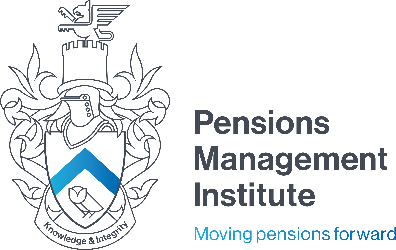 6th Floor9 Appold Street London EC2A 2APT: +44 (0) 20 7247 1452 W: www.pensions-pmi.org.ukCore Unit 4 - Financing and Investing for Retirement ProvisionAssignment 3(Part 3 – Defined Benefit Finance and Investment and Part 4 – Defined Contribution Finance and Investment)Recommended Time: 2 hours..Explain the features of a buy-in and a buy-out, and how both of these impact various risks to which a pension scheme may be exposed.     15 marks     List some of the key advantages and disadvantages of:Using DC benefits to purchase an annuity at retirementDrawing down DC benefits at retirement15 marks        The goal of all DB pension schemes is to achieve self-sufficiency, known as the Long-Term Objective (LTO).  Briefly outline the following:The three main options available to trustees when deciding how a scheme can achieve its LTOThe level of investment risk that would apply to the LTO 15 marksList 5 options available to DC members aged 55 or over under the Pension Freedoms.      5 marksBriefly outline the considerations when deciding a DC investment strategy, including how the type of scheme affects who decides the strategy and the main fund categories.                                                                                                                                                                                                   10 marksWrite a Report detailing investment risk and ways to combat it, making particular reference toInterest Rate RiskInflation RiskRisk from Growth AssetsImpact of Growth Assets in Actuarial ValuationLiability Driven InvestmentCashflow Driven InvestmentLongevity Swaps                                                                                                                                              40 marks